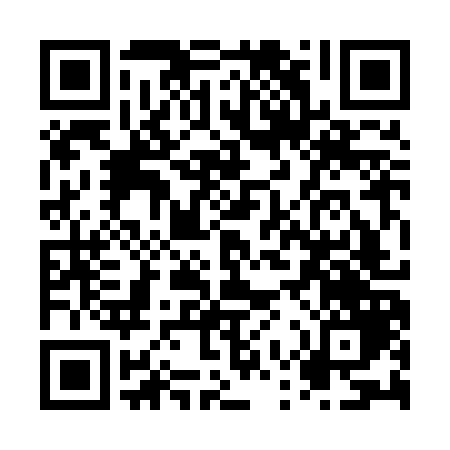 Prayer times for Dunk Island, AustraliaWed 1 May 2024 - Fri 31 May 2024High Latitude Method: NonePrayer Calculation Method: Muslim World LeagueAsar Calculation Method: ShafiPrayer times provided by https://www.salahtimes.comDateDayFajrSunriseDhuhrAsrMaghribIsha1Wed5:156:2912:123:305:567:062Thu5:156:2912:123:295:557:053Fri5:156:3012:123:295:557:054Sat5:156:3012:123:295:547:045Sun5:166:3012:123:285:547:046Mon5:166:3012:123:285:537:047Tue5:166:3112:123:285:537:038Wed5:166:3112:123:285:527:039Thu5:176:3112:123:275:527:0310Fri5:176:3212:123:275:527:0211Sat5:176:3212:123:275:517:0212Sun5:176:3212:123:275:517:0213Mon5:176:3312:123:265:517:0214Tue5:186:3312:123:265:507:0115Wed5:186:3312:123:265:507:0116Thu5:186:3412:123:265:507:0117Fri5:186:3412:123:255:497:0118Sat5:196:3512:123:255:497:0019Sun5:196:3512:123:255:497:0020Mon5:196:3512:123:255:497:0021Tue5:206:3612:123:255:487:0022Wed5:206:3612:123:255:487:0023Thu5:206:3612:123:255:487:0024Fri5:206:3712:123:245:487:0025Sat5:216:3712:123:245:487:0026Sun5:216:3712:123:245:477:0027Mon5:216:3812:133:245:477:0028Tue5:216:3812:133:245:476:5929Wed5:226:3912:133:245:476:5930Thu5:226:3912:133:245:476:5931Fri5:226:3912:133:245:476:59